July 21, 2015VIA ELECTRONIC FILING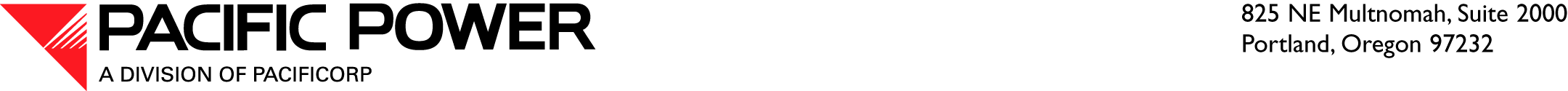 AND OVERNIGHT DELIVERYSteven V. KingExecutive Director and SecretaryWashington Utilities and Transportation Commission1300 S. Evergreen Park Drive SWP.O. Box 47250Olympia, Washington 98504-7250RE:	Docket UE-143932—Pacific Power & Light Company’s Testimony and ExhibitsPacific Power & Light Company, a division of PacifiCorp (Pacific Power or Company), submits for filing an original and four copies of the testimony and exhibits of R. Bryce Dalley and William G. Clemens.   The Company respectfully requests that all data requests regarding this matter be addressed to:By e-mail (preferred):		datarequest@pacificorp.com  By regular mail:		Data Request Response Center				Pacific Power & Light Company				825 NE Multnomah Street, Suite 2000				Portland, OR  97232If you have any informal inquiries regarding this matter, please contact Ariel Son, Manager, Regulatory Projects, at (503) 813-5410. Sincerely,R. Bryce DalleyVice President, RegulationEnclosuresCc: Service List